Дневник производственной практики 2020 -https://krasgmu.ru/index.php?page[common]=content&id=164040распечатываете и заполняете все пункты дневника включая подписи и печати должны быть заполнены все таблицыДополнительное соглашение к договору о практической подготовке и Типовой договор об организации практической подготовки 2020 если нужен -https://krasgmu.ru/index.php?page[common]=dept&id=345&cat=folder&fid=2635В направлении практика начинается с 17 июня! 10 дней вам даётся для прохождения медосмотра на местах! Если кто приступил к практике раньше в дневнике указывайте даты как в направлении и на сайте  – ▲17 июня 2020 - 29 июня 2020▲30 июня 2020 - 11 июля 2020▲13 июля 2020 - 24 июля 2020Направления на практику смотри ниже – распечатывайте свое!Федеральное государственное бюджетное образовательное учреждение высшего образования "Красноярский государственный медицинский университет имени профессора В.Ф. Войно-Ясенецкого" Министерства здравоохранения Российской Федерации ФГБОУ ВО "КрасГМУ им. проф. В.Ф. Войно-Ясенецкого Минздрава России"Минусинская межрайонная больницаНАПРАВЛЕНИЕстудента на практикуФГБОУ ВО "КрасГМУ им. проф. В.Ф. Войно-Ясенецкого Минздрава России" направляется для прохождения производственной практики - клинической практики (Помощник врача стационара (терапевтического, хирургического, акушерско-гинекологического профиля)) в объеме 192 час. в период с 17 июня 2020 г. по 24 июля 2020 студент 4 курса 27 группы по специальности 31.05.01 - Лечебное дело Дряхлов Александр Олегович.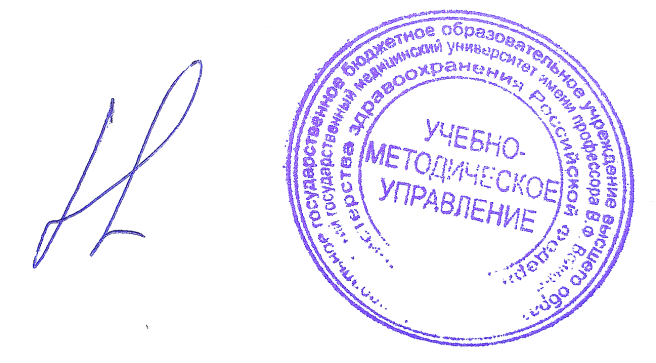 Одновременно просим Вас предоставить необходимые условия для успешной работы студентов, а по окончании практики дать оценку работы студента и заверить его отчет в дневнике печатью учрежденияРуководитель практики	Коваленко А.А.Тел. 89135095002Федеральное государственное бюджетное образовательное учреждение высшего образования "Красноярский государственный медицинский университет имени профессора В.Ф. Войно-Ясенецкого" Министерства здравоохранения Российской Федерации ФГБОУ ВО "КрасГМУ им. проф. В.Ф. Войно-Ясенецкого Минздрава России"Минусинская межрайонная больницаНАПРАВЛЕНИЕстудента на практикуФГБОУ ВО "КрасГМУ им. проф. В.Ф. Войно-Ясенецкого Минздрава России" направляется для прохождения производственной практики - клинической практики (Помощник врача стационара (терапевтического, хирургического, акушерско-гинекологического профиля)) в объеме 192 час. в период с 17 июня 2020 г. по 24 июля 2020 студент 4 курса 33 группы по специальности 31.05.01 - Лечебное дело Богданова Дарья Александровна.Одновременно просим Вас предоставить необходимые условия для успешной работы студентов, а по окончании практики дать оценку работы студента и заверить его отчет в дневнике печатью учрежденияРуководитель практики	Коваленко А.А.Тел. 89135095002Федеральное государственное бюджетное образовательное учреждение высшего образования "Красноярский государственный медицинский университет имени профессора В.Ф. Войно-Ясенецкого" Министерства здравоохранения Российской Федерации ФГБОУ ВО "КрасГМУ им. проф. В.Ф. Войно-Ясенецкого Минздрава России"Назаровская районная больницаНАПРАВЛЕНИЕстудента на практикуФГБОУ ВО "КрасГМУ им. проф. В.Ф. Войно-Ясенецкого Минздрава России" направляется для прохождения производственной практики - клинической практики (Помощник врача стационара (терапевтического, хирургического, акушерско-гинекологического профиля)) в объеме 192 час. в период с 17 июня 2020 г. по 24 июля 2020 студент 4 курса 20 группы по специальности 31.05.01 - Лечебное дело Ключникова Ксения Александровна.Одновременно просим Вас предоставить необходимые условия для успешной работы студентов, а по окончании практики дать оценку работы студента и заверить его отчет в дневнике печатью учрежденияРуководитель практики	Коваленко А.А.Тел. 89135095002Федеральное государственное бюджетное образовательное учреждение высшего образования "Красноярский государственный медицинский университет имени профессора В.Ф. Войно-Ясенецкого" Министерства здравоохранения Российской Федерации ФГБОУ ВО "КрасГМУ им. проф. В.Ф. Войно-Ясенецкого Минздрава России"Партизанская районная больницаНАПРАВЛЕНИЕстудента на практикуФГБОУ ВО "КрасГМУ им. проф. В.Ф. Войно-Ясенецкого Минздрава России" направляется для прохождения производственной практики - клинической практики (Помощник врача стационара (терапевтического, хирургического, акушерско-гинекологического профиля)) в объеме 192 час. в период с 17 июня 2020 г. по 24 июля 2020 студент 4 курса 21 группы по специальности 31.05.01 - Лечебное дело Козлова Анна Андреевна.Одновременно просим Вас предоставить необходимые условия для успешной работы студентов, а по окончании практики дать оценку работы студента и заверить его отчет в дневнике печатью учрежденияРуководитель практикиТел. 89135095002Коваленко А.А.Федеральное государственное бюджетное образовательное учреждение высшего образования "Красноярский государственный медицинский университет имени профессора В.Ф. Войно-Ясенецкого" Министерства здравоохранения Российской Федерации ФГБОУ ВО "КрасГМУ им. проф. В.Ф. Войно-Ясенецкого Минздрава России"Шарыповская районная больницаНАПРАВЛЕНИЕстудента на практикуФГБОУ ВО "КрасГМУ им. проф. В.Ф. Войно-Ясенецкого Минздрава России" направляется для прохождения производственной практики - клинической практики (Помощник врача стационара (терапевтического, хирургического, акушерско-гинекологического профиля)) в объеме 192 час. в период с 17 июня 2020 г. по 24 июля 2020 студент 4 курса 8 группы по специальности 31.05.01 - Лечебное дело Арутюнян Армине Суреновна.Одновременно просим Вас предоставить необходимые условия для успешной работы студентов, а по окончании практики дать оценку работы студента и заверить его отчет в дневнике печатью учрежденияРуководитель практикиТел. 89135095002Коваленко А.А.Федеральное государственное бюджетное образовательное учреждение высшего образования "Красноярский государственный медицинский университет имени профессора В.Ф. Войно-Ясенецкого" Министерства здравоохранения Российской Федерации ФГБОУ ВО "КрасГМУ им. проф. В.Ф. Войно-Ясенецкого Минздрава России"Енисейская районная больницаНАПРАВЛЕНИЕстудента на практикуФГБОУ ВО "КрасГМУ им. проф. В.Ф. Войно-Ясенецкого Минздрава России" направляется для прохождения производственной практики - клинической практики (Помощник врача стационара (терапевтического, хирургического, акушерско-гинекологического профиля)) в объеме 192 час. в период с 17 июня 2020 г. по 24 июля 2020 студент 4 курса 7 группы по специальности 31.05.01 - Лечебное дело Кудрук Ангелина Сергеевна.Одновременно просим Вас предоставить необходимые условия для успешной работы студентов, а по окончании практики дать оценку работы студента и заверить его отчет в дневнике печатью учрежденияРуководитель практикиТел. 89135095002                                                                                                                                     Коваленко А.А.Федеральное государственное бюджетное образовательное учреждение высшего образования "Красноярский государственный медицинский университет имени профессора В.Ф. Войно-Ясенецкого" Министерства здравоохранения Российской Федерации ФГБОУ ВО "КрасГМУ им. проф. В.Ф. Войно-Ясенецкого Минздрава России"НАПРАВЛЕНИЕстудента на практикуФГБОУ ВО "КрасГМУ им. проф. В.Ф. Войно-Ясенецкого Минздрава России" направляется для прохождения производственной практики - клинической практики (Помощник врача стационара (терапевтического, хирургического, акушерско-гинекологического профиля)) в объеме 192 час. в период с 17 июня 2020 г. по 24 июля 2020 студент 4 курса 27 группы по специальности 31.05.01 - Лечебное дело Мясникова Ирина Николаевна.Одновременно просим Вас предоставить необходимые условия для успешной работы студентов, а по окончании практики дать оценку работы студента и заверить его отчет в дневнике печатью учрежденияРуководитель практикиТел. 89135095002Коваленко А.А.Федеральное государственное бюджетное образовательное учреждение высшего образования "Красноярский государственный медицинский университет имени профессора В.Ф. Войно-Ясенецкого" Министерства здравоохранения Российской Федерации ФГБОУ ВО "КрасГМУ им. проф. В.Ф. Войно-Ясенецкого Минздрава России"Назаровская районная больницаНАПРАВЛЕНИЕстудента на практикуФГБОУ ВО "КрасГМУ им. проф. В.Ф. Войно-Ясенецкого Минздрава России" направляется для прохождения производственной практики - клинической практики (Помощник врача стационара (терапевтического, хирургического, акушерско-гинекологического профиля)) в объеме 192 час. в период с 17 июня 2020 г. по 24 июля 2020 студент 4 курса 3 группы по специальности 31.05.01 - Лечебное дело Акулич Ксения Павловна.Одновременно просим Вас предоставить необходимые условия для успешной работы студентов, а по окончании практики дать оценку работы студента и заверить его отчет в дневнике печатью учрежденияРуководитель практикиТел. 89135095002Коваленко А.А.Федеральное государственное бюджетное образовательное учреждение высшего образования "Красноярский государственный медицинский университет имени профессора В.Ф. Войно-Ясенецкого" Министерства здравоохранения Российской Федерации ФГБОУ ВО "КрасГМУ им. проф. В.Ф. Войно-Ясенецкого Минздрава России"Клиническая больница №51 ФМБА РФНАПРАВЛЕНИЕстудента на практикуФГБОУ ВО "КрасГМУ им. проф. В.Ф. Войно-Ясенецкого Минздрава России" направляется для прохождения производственной практики - клинической практики (Помощник врача стационара (терапевтического, хирургического, акушерско-гинекологического профиля)) в объеме 192 час. в период с 17 июня 2020 г. по 24 июля 2020 студент 4 курса 18 группы по специальности 31.05.01 - Лечебное дело Безрукова Екатерина Васильевна.Одновременно просим Вас предоставить необходимые условия для успешной работы студентов, а по окончании практики дать оценку работы студента и заверить его отчет в дневнике печатью учрежденияРуководитель практикиТел. 89135095002Коваленко А.А.Федеральное государственное бюджетное образовательное учреждение высшего образования "Красноярский государственный медицинский университет имени профессора В.Ф. Войно-Ясенецкого" Министерства здравоохранения Российской Федерации ФГБОУ ВО "КрасГМУ им. проф. В.Ф. Войно-Ясенецкого Минздрава России"Боготольская межрайонная больницаНАПРАВЛЕНИЕстудента на практикуФГБОУ ВО "КрасГМУ им. проф. В.Ф. Войно-Ясенецкого Минздрава России" направляется для прохождения производственной практики - клинической практики (Помощник врача стационара (терапевтического, хирургического, акушерско-гинекологического профиля)) в объеме 192 час. в период с 17 июня 2020 г. по 24 июля 2020 студент 4 курса 9 группы по специальности 31.05.01 - Лечебное дело Букатова Екатерина Денисовна.Одновременно просим Вас предоставить необходимые условия для успешной работы студентов, а по окончании практики дать оценку работы студента и заверить его отчет в дневнике печатью учрежденияРуководитель практикиТел. 89135095002Коваленко А.А.Федеральное государственное бюджетное образовательное учреждение высшего образования "Красноярский государственный медицинский университет имени профессора В.Ф. Войно-Ясенецкого" Министерства здравоохранения Российской Федерации ФГБОУ ВО "КрасГМУ им. проф. В.Ф. Войно-Ясенецкого Минздрава России"Минусинская межрайонная больницаНАПРАВЛЕНИЕстудента на практикуФГБОУ ВО "КрасГМУ им. проф. В.Ф. Войно-Ясенецкого Минздрава России" направляется для прохождения производственной практики - клинической практики (Помощник врача стационара (терапевтического, хирургического, акушерско-гинекологического профиля)) в объеме 192 час. в период с 17 июня 2020 г. по 24 июля 2020 студент 4 курса 7 группы по специальности 31.05.01 - Лечебное дело Верещагина Екатерина Александровна.Одновременно просим Вас предоставить необходимые условия для успешной работы студентов, а по окончании практики дать оценку работы студента и заверить его отчет в дневнике печатью учрежденияРуководитель практикиТел. 89135095002Коваленко А.А.Федеральное государственное бюджетное образовательное учреждение высшего образования "Красноярский государственный медицинский университет имени профессора В.Ф. Войно-Ясенецкого" Министерства здравоохранения Российской Федерации ФГБОУ ВО "КрасГМУ им. проф. В.Ф. Войно-Ясенецкого Минздрава России"Лесосибирская межрайонная больницаНАПРАВЛЕНИЕстудента на практикуФГБОУ ВО "КрасГМУ им. проф. В.Ф. Войно-Ясенецкого Минздрава России" направляется для прохождения производственной практики - клинической практики (Помощник врача стационара (терапевтического, хирургического, акушерско-гинекологического профиля)) в объеме 192 час. в период с 17 июня 2020 г. по 24 июля 2020 студент 4 курса 21 группы по специальности 31.05.01 - Лечебное дело Воронцова Полина Дмитриевна.Одновременно просим Вас предоставить необходимые условия для успешной работы студентов, а по окончаниипрактики дать оценку работы студента и заверить его отчет в дневнике печатью учрежденияРуководитель практики	Коваленко А.А.Тел. 89135095002Федеральное государственное бюджетное образовательное учреждение высшего образования "Красноярский государственный медицинский университет имени профессора В.Ф. Войно-Ясенецкого" Министерства здравоохранения Российской Федерации ФГБОУ ВО "КрасГМУ им. проф. В.Ф. Войно-Ясенецкого Минздрава России"Канская межрайонная больницаНАПРАВЛЕНИЕстудента на практикуФГБОУ ВО "КрасГМУ им. проф. В.Ф. Войно-Ясенецкого Минздрава России" направляется для прохождения производственной практики - клинической практики (Помощник врача стационара (терапевтического, хирургического, акушерско-гинекологического профиля)) в объеме 192 час. в период с 17 июня 2020 г. по 24 июля 2020 студент 4 курса 11 группы по специальности 31.05.01 - Лечебное дело Лисковская Елена Евгеньевна.Одновременно просим Вас предоставить необходимые условия для успешной работы студентов, а по окончании практики дать оценку работы студента и заверить его отчет в дневнике печатью учрежденияРуководитель практики	Коваленко А.А.Тел. 89135095002Федеральное государственное бюджетное образовательное учреждение высшего образования "Красноярский государственный медицинский университет имени профессора В.Ф. Войно-Ясенецкого" Министерства здравоохранения Российской Федерации ФГБОУ ВО "КрасГМУ им. проф. В.Ф. Войно-Ясенецкого Минздрава России"Кежемская районная больницаНАПРАВЛЕНИЕстудента на практикуФГБОУ ВО "КрасГМУ им. проф. В.Ф. Войно-Ясенецкого Минздрава России" направляется для прохождения производственной практики - клинической практики (Помощник врача стационара (терапевтического, хирургического, акушерско-гинекологического профиля)) в объеме 192 час. в период с 17 июня 2020 г. по 24 июля 2020 студент 4 курса 24 группы по специальности 31.05.01 - Лечебное дело Гафнер Нина Андреевна.Одновременно просим Вас предоставить необходимые условия для успешной работы студентов, а по окончании практики дать оценку работы студента и заверить его отчет в дневнике печатью учрежденияРуководитель практики	Коваленко А.А.Тел. 89135095002Федеральное государственное бюджетное образовательное учреждение высшего образования "Красноярский государственный медицинский университет имени профессора В.Ф. Войно-Ясенецкого" Министерства здравоохранения Российской Федерации ФГБОУ ВО "КрасГМУ им. проф. В.Ф. Войно-Ясенецкого Минздрава России"Шушенская районная больницаНАПРАВЛЕНИЕстудента на практикуФГБОУ ВО "КрасГМУ им. проф. В.Ф. Войно-Ясенецкого Минздрава России" направляется для прохождения производственной практики - клинической практики (Помощник врача стационара (терапевтического,хирургического, акушерско-гинекологического профиля)) в объеме 192 час. в период с 17 июня 2020 г. по 24 июля 2020 студент 4 курса 6 группы по специальности 31.05.01 - Лечебное дело Гопоненко Дмитрий Сергеевич.Одновременно просим Вас предоставить необходимые условия для успешной работы студентов, а по окончании практики дать оценку работы студента и заверить его отчет в дневнике печатью учрежденияРуководитель практики	Коваленко А.А.Тел. 89135095002Федеральное государственное бюджетное образовательное учреждение высшего образования "Красноярский государственный медицинский университет имени профессора В.Ф. Войно-Ясенецкого" Министерства здравоохранения Российской Федерации ФГБОУ ВО "КрасГМУ им. проф. В.Ф. Войно-Ясенецкого Минздрава России"Клиническая больница №51 ФМБА РФНАПРАВЛЕНИЕстудента на практикуФГБОУ ВО "КрасГМУ им. проф. В.Ф. Войно-Ясенецкого Минздрава России" направляется для прохождения производственной практики - клинической практики (Помощник врача стационара (терапевтического, хирургического, акушерско-гинекологического профиля)) в объеме 192 час. в период с 17 июня 2020 г. по 24 июля 2020 студент 4 курса 25 группы по специальности 31.05.01 - Лечебное дело Горячкина Полина Германовна.Одновременно просим Вас предоставить необходимые условия для успешной работы студентов, а по окончании практики дать оценку работы студента и заверить его отчет в дневнике печатью учрежденияРуководитель практики	Коваленко А.А.Тел. 89135095002Федеральное государственное бюджетное образовательное учреждение высшего образования "Красноярский государственный медицинский университет имени профессора В.Ф. Войно-Ясенецкого" Министерства здравоохранения Российской Федерации ФГБОУ ВО "КрасГМУ им. проф. В.Ф. Войно-Ясенецкого Минздрава России"Минусинская межрайонная больницаНАПРАВЛЕНИЕстудента на практикуФГБОУ ВО "КрасГМУ им. проф. В.Ф. Войно-Ясенецкого Минздрава России" направляется для прохождения производственной практики - клинической практики (Помощник врача стационара (терапевтического, хирургического, акушерско-гинекологического профиля)) в объеме 192 час. в период с 17 июня 2020 г. по 24 июля 2020 студент 4 курса 25 группы по специальности 31.05.01 - Лечебное дело Евстропова Дарья Владимировна.Одновременно просим Вас предоставить необходимые условия для успешной работы студентов, а по окончании практики дать оценку работы студента и заверить его отчет в дневнике печатью учрежденияРуководитель практики	Коваленко А.А.Тел. 89135095002Федеральное государственное бюджетное образовательное учреждение высшего образования "Красноярский государственный медицинский университет имени профессора В.Ф. Войно-Ясенецкого" Министерства здравоохранения Российской Федерации ФГБОУ ВО "КрасГМУ им. проф. В.Ф. Войно-Ясенецкого Минздрава России"Норильский межрайонный родильный домНАПРАВЛЕНИЕстудента на практикуФГБОУ ВО "КрасГМУ им. проф. В.Ф. Войно-Ясенецкого Минздрава России" направляется для прохождения производственной практики - клинической практики (Помощник врача стационара (терапевтического, хирургического, акушерско-гинекологического профиля)) в объеме 192 час. в период с 17 июня 2020 г. по 24 июля 2020 студент 4 курса 17 группы по специальности 31.05.01 - Лечебное дело Ерлыкова Дарья Геннадьевна.Одновременно просим Вас предоставить необходимые условия для успешной работы студентов, а по окончании практики дать оценку работы студента и заверить его отчет в дневнике печатью учрежденияРуководитель практикиТел. 89135095002Коваленко А.А.Федеральное государственное бюджетное образовательное учреждение высшего образования "Красноярский государственный медицинский университет имени профессора В.Ф. Войно-Ясенецкого" Министерства здравоохранения Российской Федерации ФГБОУ ВО "КрасГМУ им. проф. В.Ф. Войно-Ясенецкого Минздрава России"Ермаковская районная больницаНАПРАВЛЕНИЕстудента на практикуФГБОУ ВО "КрасГМУ им. проф. В.Ф. Войно-Ясенецкого Минздрава России" направляется для прохождения производственной практики - клинической практики (Помощник врача стационара (терапевтического, хирургического, акушерско-гинекологического профиля)) в объеме 192 час. в период с 17 июня 2020 г. по 24 июля 2020 студент 4 курса 11 группы по специальности 31.05.01 - Лечебное дело Жулин Даниил Николаевич.Одновременно просим Вас предоставить необходимые условия для успешной работы студентов, а по окончании практики дать оценку работы студента и заверить его отчет в дневнике печатью учрежденияРуководитель практикиТел. 89135095002Коваленко А.А.Федеральное государственное бюджетное образовательное учреждение высшего образования "Красноярский государственный медицинский университет имени профессора В.Ф. Войно-Ясенецкого" Министерства здравоохранения Российской Федерации ФГБОУ ВО "КрасГМУ им. проф. В.Ф. Войно-Ясенецкого Минздрава России"Лесосибирская межрайонная больницаНАПРАВЛЕНИЕстудента на практикуФГБОУ ВО "КрасГМУ им. проф. В.Ф. Войно-Ясенецкого Минздрава России" направляется для прохождения производственной практики - клинической практики (Помощник врача стационара (терапевтического, хирургического, акушерско-гинекологического профиля)) в объеме 192 час. в период с 17 июня 2020 г. по 24 июля 2020 студент 4 курса 31 группы по специальности 31.05.01 - Лечебное дело Засемков Данила Викторович.Одновременно просим Вас предоставить необходимые условия для успешной работы студентов, а по окончании практики дать оценку работы студента и заверить его отчет в дневнике печатью учрежденияРуководитель практикиТел. 89135095002Коваленко А.А.Федеральное государственное бюджетное образовательное учреждение высшего образования "Красноярский государственный медицинский университет имени профессора В.Ф. Войно-Ясенецкого" Министерства здравоохранения Российской Федерации ФГБОУ ВО "КрасГМУ им. проф. В.Ф. Войно-Ясенецкого Минздрава России"Клиническая больница №42, филиал Федерального Сибирского научно-клинического центра Федерального медико-биологического агентства РоссииНАПРАВЛЕНИЕстудента на практикуФГБОУ ВО "КрасГМУ им. проф. В.Ф. Войно-Ясенецкого Минздрава России" направляется для прохождения производственной практики - клинической практики (Помощник врача стационара (терапевтического, хирургического, акушерско-гинекологического профиля)) в объеме 192 час. в период с 17 июня 2020 г. по 24 июля 2020 студент 4 курса 33 группы по специальности 31.05.01 - Лечебное дело Золотова Вера Игоревна.Одновременно просим Вас предоставить необходимые условия для успешной работы студентов, а по окончании практики дать оценку работы студента и заверить его отчет в дневнике печатью учрежденияРуководитель практикиТел. 89135095002Коваленко А.А.Федеральное государственное бюджетное образовательное учреждение высшего образования "Красноярский государственный медицинский университет имени профессора В.Ф. Войно-Ясенецкого" Министерства здравоохранения Российской Федерации ФГБОУ ВО "КрасГМУ им. проф. В.Ф. Войно-Ясенецкого Минздрава России"Канская межрайонная больницаНАПРАВЛЕНИЕстудента на практикуФГБОУ ВО "КрасГМУ им. проф. В.Ф. Войно-Ясенецкого Минздрава России" направляется для прохождения производственной практики - клинической практики (Помощник врача стационара (терапевтического, хирургического, акушерско-гинекологического профиля)) в объеме 192 час. в период с 17 июня 2020 г. по 24 июля 2020 студент 4 курса 6 группы по специальности 31.05.01 - Лечебное дело Кирюшина Александра Евгеньевна.Одновременно просим Вас предоставить необходимые условия для успешной работы студентов, а по окончании практики дать оценку работы студента и заверить его отчет в дневнике печатью учрежденияРуководитель практикиТел. 89135095002Коваленко А.А.Федеральное государственное бюджетное образовательное учреждение высшего образования "Красноярский государственный медицинский университет имени профессора В.Ф. Войно-Ясенецкого" Министерства здравоохранения Российской Федерации ФГБОУ ВО "КрасГМУ им. проф. В.Ф. Войно-Ясенецкого Минздрава России"Клиническая больница №42, филиал Федерального Сибирского научно-клинического центра Федерального медико-биологического агентства РоссииНАПРАВЛЕНИЕстудента на практикуФГБОУ ВО "КрасГМУ им. проф. В.Ф. Войно-Ясенецкого Минздрава России" направляется для прохождения производственной практики - клинической практики (Помощник врача стационара (терапевтического, хирургического, акушерско-гинекологического профиля)) в объеме 192 час. в период с 17 июня 2020 г. по 24 июля 2020 студент 4 курса 9 группы по специальности 31.05.01 - Лечебное дело Ковалева Александра Михайловна.Одновременно просим Вас предоставить необходимые условия для успешной работы студентов, а по окончании практики дать оценку работы студента и заверить его отчет в дневнике печатью учрежденияРуководитель практикиТел. 89135095002Коваленко А.А.Федеральное государственное бюджетное образовательное учреждение высшего образования "Красноярский государственный медицинский университет имени профессора В.Ф. Войно-Ясенецкого" Министерства здравоохранения Российской Федерации ФГБОУ ВО "КрасГМУ им. проф. В.Ф. Войно-Ясенецкого Минздрава России"Клиническая больница №42, филиал Федерального Сибирского научно-клинического центра Федерального медико-биологического агентства РоссииНАПРАВЛЕНИЕстудента на практикуФГБОУ ВО "КрасГМУ им. проф. В.Ф. Войно-Ясенецкого Минздрава России" направляется для прохождения производственной практики - клинической практики (Помощник врача стационара (терапевтического, хирургического, акушерско-гинекологического профиля)) в объеме 192 час. в период с 17 июня 2020 г. по 24 июля 2020 студент 4 курса 16 группы по специальности 31.05.01 - Лечебное дело Козлов Никита Романович.Одновременно просим Вас предоставить необходимые условия для успешной работы студентов, а по окончании практики дать оценку работы студента и заверить его отчет в дневнике печатью учрежденияРуководитель практикиТел. 89135095002Коваленко А.А.Федеральное государственное бюджетное образовательное учреждение высшего образования "Красноярский государственный медицинский университет имени профессора В.Ф. Войно-Ясенецкого" Министерства здравоохранения Российской Федерации ФГБОУ ВО "КрасГМУ им. проф. В.Ф. Войно-Ясенецкого Минздрава России"Кежемская районная больницаНАПРАВЛЕНИЕстудента на практикуФГБОУ ВО "КрасГМУ им. проф. В.Ф. Войно-Ясенецкого Минздрава России" направляется для прохождения производственной практики - клинической практики (Помощник врача стационара (терапевтического, хирургического, акушерско-гинекологического профиля)) в объеме 192 час. в период с 17 июня 2020 г. по 24 июля 2020 студент 4 курса 24 группы по специальности 31.05.01 - Лечебное дело Котова Алена Олеговна.Одновременно просим Вас предоставить необходимые условия для успешной работы студентов, а по окончании практики дать оценку работы студента и заверить его отчет в дневнике печатью учрежденияРуководитель практикиТел. 89135095002Коваленко А.А.Федеральное государственное бюджетное образовательное учреждение высшего образования "Красноярский государственный медицинский университет имени профессора В.Ф. Войно-Ясенецкого" Министерства здравоохранения Российской Федерации ФГБОУ ВО "КрасГМУ им. проф. В.Ф. Войно-Ясенецкого Минздрава России"Минусинская межрайонная больницаНАПРАВЛЕНИЕстудента на практикуФГБОУ ВО "КрасГМУ им. проф. В.Ф. Войно-Ясенецкого Минздрава России" направляется для прохождения производственной практики - клинической практики (Помощник врача стационара (терапевтического, хирургического, акушерско-гинекологического профиля)) в объеме 192 час. в период с 17 июня 2020 г. по 24 июля 2020 студент 4 курса 27 группы по специальности 31.05.01 - Лечебное дело Лисовская Екатерина Валерьевна.Одновременно просим Вас предоставить необходимые условия для успешной работы студентов, а по окончании практики дать оценку работы студента и заверить его отчет в дневнике печатью учрежденияРуководитель практикиТел. 89135095002Коваленко А.А.Федеральное государственное бюджетное образовательное учреждение высшего образования "Красноярский государственный медицинский университет имени профессора В.Ф. Войно-Ясенецкого" Министерства здравоохранения Российской Федерации ФГБОУ ВО "КрасГМУ им. проф. В.Ф. Войно-Ясенецкого Минздрава России"Сухобузимская районная больницаНАПРАВЛЕНИЕстудента на практикуФГБОУ ВО "КрасГМУ им. проф. В.Ф. Войно-Ясенецкого Минздрава России" направляется для прохождения производственной практики - клинической практики (Помощник врача стационара (терапевтического, хирургического, акушерско-гинекологического профиля)) в объеме 192 час. в период с 17 июня 2020 г. по 24 июля 2020 студент 4 курса 30 группы по специальности 31.05.01 - Лечебное дело Макарова Ксения Олеговна.Одновременно просим Вас предоставить необходимые условия для успешной работы студентов, а по окончании практики дать оценку работы студента и заверить его отчет в дневнике печатью учрежденияРуководитель практикиТел. 89135095002Коваленко А.А.Федеральное государственное бюджетное образовательное учреждение высшего образования "Красноярский государственный медицинский университет имени профессора В.Ф. Войно-Ясенецкого" Министерства здравоохранения Российской Федерации ФГБОУ ВО "КрасГМУ им. проф. В.Ф. Войно-Ясенецкого Минздрава России"Ермаковская районная больницаНАПРАВЛЕНИЕстудента на практикуФГБОУ ВО "КрасГМУ им. проф. В.Ф. Войно-Ясенецкого Минздрава России" направляется для прохождения производственной практики - клинической практики (Помощник врача стационара (терапевтического, хирургического, акушерско-гинекологического профиля)) в объеме 192 час. в период с 17 июня 2020 г. по 24 июля 2020 студент 4 курса 13 группы по специальности 31.05.01 - Лечебное дело Маркова Екатерина Андреевна.Одновременно просим Вас предоставить необходимые условия для успешной работы студентов, а по окончании практики дать оценку работы студента и заверить его отчет в дневнике печатью учрежденияРуководитель практикиТел. 89135095002Коваленко А.А.Федеральное государственное бюджетное образовательное учреждение высшего образования "Красноярский государственный медицинский университет имени профессора В.Ф. Войно-Ясенецкого" Министерства здравоохранения Российской Федерации ФГБОУ ВО "КрасГМУ им. проф. В.Ф. Войно-Ясенецкого Минздрава России"Саянская районная больницаНАПРАВЛЕНИЕстудента на практикуФГБОУ ВО "КрасГМУ им. проф. В.Ф. Войно-Ясенецкого Минздрава России" направляется для прохождения производственной практики - клинической практики (Помощник врача стационара (терапевтического, хирургического, акушерско-гинекологического профиля)) в объеме 192 час. в период с 17 июня 2020 г. по 24 июля 2020 студент 4 курса 26 группы по специальности 31.05.01 - Лечебное дело Машталер Роман Андреевич.Одновременно просим Вас предоставить необходимые условия для успешной работы студентов, а по окончаниипрактики дать оценку работы студента и заверить его отчет в дневнике печатью учрежденияРуководитель практики	Коваленко А.А.Тел. 89135095002Федеральное государственное бюджетное образовательное учреждение высшего образования "Красноярский государственный медицинский университет имени профессора В.Ф. Войно-Ясенецкого" Министерства здравоохранения Российской Федерации ФГБОУ ВО "КрасГМУ им. проф. В.Ф. Войно-Ясенецкого Минздрава России"Клиническая больница №42, филиал Федерального Сибирского научно-клинического центра Федерального медико-биологического агентства РоссииНАПРАВЛЕНИЕстудента на практикуФГБОУ ВО "КрасГМУ им. проф. В.Ф. Войно-Ясенецкого Минздрава России" направляется для прохождения производственной практики - клинической практики (Помощник врача стационара (терапевтического, хирургического, акушерско-гинекологического профиля)) в объеме 192 час. в период с 17 июня 2020 г. по 24 июля 2020 студент 4 курса 26 группы по специальности 31.05.01 - Лечебное дело Первоухина Кристина Вячеславовна.Одновременно просим Вас предоставить необходимые условия для успешной работы студентов, а по окончании практики дать оценку работы студента и заверить его отчет в дневнике печатью учрежденияРуководитель практики	Коваленко А.А.Тел. 89135095002Федеральное государственное бюджетное образовательное учреждение высшего образования "Красноярский государственный медицинский университет имени профессора В.Ф. Войно-Ясенецкого" Министерства здравоохранения Российской Федерации ФГБОУ ВО "КрасГМУ им. проф. В.Ф. Войно-Ясенецкого Минздрава России"Енисейская районная больницаНАПРАВЛЕНИЕстудента на практикуФГБОУ ВО "КрасГМУ им. проф. В.Ф. Войно-Ясенецкого Минздрава России" направляется для прохождения производственной практики - клинической практики (Помощник врача стационара (терапевтического, хирургического, акушерско-гинекологического профиля)) в объеме 192 час. в период с 17 июня 2020 г. по 24 июля 2020 студент 4 курса 12 группы по специальности 31.05.01 - Лечебное дело Петрова Маргарита Сергеевна.Одновременно просим Вас предоставить необходимые условия для успешной работы студентов, а по окончании практики дать оценку работы студента и заверить его отчет в дневнике печатью учрежденияРуководитель практики	Коваленко А.А.Тел. 89135095002Федеральное государственное бюджетное образовательное учреждение высшего образования "Красноярский государственный медицинский университет имени профессора В.Ф. Войно-Ясенецкого" Министерства здравоохранения Российской Федерации ФГБОУ ВО "КрасГМУ им. проф. В.Ф. Войно-Ясенецкого Минздрава России"Дивногорская межрайонная больницаНАПРАВЛЕНИЕстудента на практикуФГБОУ ВО "КрасГМУ им. проф. В.Ф. Войно-Ясенецкого Минздрава России" направляется для прохожденияпроизводственной практики - клинической практики (Помощник врача стационара (терапевтического, хирургического, акушерско-гинекологического профиля)) в объеме 192 час. в период с 17 июня 2020 г. по 24 июля 2020 студент 4 курса 26 группы по специальности 31.05.01 - Лечебное дело Романова София Валерьевна.Одновременно просим Вас предоставить необходимые условия для успешной работы студентов, а по окончании практики дать оценку работы студента и заверить его отчет в дневнике печатью учрежденияРуководитель практикиТел. 89135095002Коваленко А.А.Федеральное государственное бюджетное образовательное учреждение высшего образования "Красноярский государственный медицинский университет имени профессора В.Ф. Войно-Ясенецкого" Министерства здравоохранения Российской Федерации ФГБОУ ВО "КрасГМУ им. проф. В.Ф. Войно-Ясенецкого Минздрава России"Богучанская районная больницаНАПРАВЛЕНИЕстудента на практикуФГБОУ ВО "КрасГМУ им. проф. В.Ф. Войно-Ясенецкого Минздрава России" направляется для прохождения производственной практики - клинической практики (Помощник врача стационара (терапевтического, хирургического, акушерско-гинекологического профиля)) в объеме 192 час. в период с 17 июня 2020 г. по 24 июля 2020 студент 4 курса 19 группы по специальности 31.05.01 - Лечебное дело Савченко Мария Владимировна.Одновременно просим Вас предоставить необходимые условия для успешной работы студентов, а по окончании практики дать оценку работы студента и заверить его отчет в дневнике печатью учрежденияРуководитель практикиТел. 89135095002Коваленко А.А.Федеральное государственное бюджетное образовательное учреждение высшего образования "Красноярский государственный медицинский университет имени профессора В.Ф. Войно-Ясенецкого" Министерства здравоохранения Российской Федерации ФГБОУ ВО "КрасГМУ им. проф. В.Ф. Войно-Ясенецкого Минздрава России"Енисейская районная больницаНАПРАВЛЕНИЕстудента на практикуФГБОУ ВО "КрасГМУ им. проф. В.Ф. Войно-Ясенецкого Минздрава России" направляется для прохождения производственной практики - клинической практики (Помощник врача стационара (терапевтического, хирургического, акушерско-гинекологического профиля)) в объеме 192 час. в период с 17 июня 2020 г. по 24 июля 2020 студент 4 курса 23 группы по специальности 31.05.01 - Лечебное дело Снегирева Анастасия Дмитриевна.Одновременно просим Вас предоставить необходимые условия для успешной работы студентов, а по окончании практики дать оценку работы студента и заверить его отчет в дневнике печатью учрежденияРуководитель практикиТел. 89135095002Коваленко А.А.Федеральное государственное бюджетное образовательное учреждение высшего образования "Красноярский государственный медицинский университет имени профессора В.Ф. Войно-Ясенецкого" Министерства здравоохранения Российской Федерации ФГБОУ ВО "КрасГМУ им. проф. В.Ф. Войно-Ясенецкого Минздрава России"Минусинская межрайонная больницаНАПРАВЛЕНИЕстудента на практикуФГБОУ ВО "КрасГМУ им. проф. В.Ф. Войно-Ясенецкого Минздрава России" направляется для прохождения производственной практики - клинической практики (Помощник врача стационара (терапевтического, хирургического, акушерско-гинекологического профиля)) в объеме 192 час. в период с 17 июня 2020 г. по 24 июля 2020 студент 4 курса 5 группы по специальности 31.05.01 - Лечебное дело Сонин Борис Леонидович.Одновременно просим Вас предоставить необходимые условия для успешной работы студентов, а по окончании практики дать оценку работы студента и заверить его отчет в дневнике печатью учрежденияРуководитель практикиТел. 89135095002Коваленко А.А.Федеральное государственное бюджетное образовательное учреждение высшего образования "Красноярский государственный медицинский университет имени профессора В.Ф. Войно-Ясенецкого" Министерства здравоохранения Российской Федерации ФГБОУ ВО "КрасГМУ им. проф. В.Ф. Войно-Ясенецкого Минздрава России"Березовская районная больницаНАПРАВЛЕНИЕстудента на практикуФГБОУ ВО "КрасГМУ им. проф. В.Ф. Войно-Ясенецкого Минздрава России" направляется для прохождения производственной практики - клинической практики (Помощник врача стационара (терапевтического, хирургического, акушерско-гинекологического профиля)) в объеме 192 час. в период с 17 июня 2020 г. по 24 июля 2020 студент 4 курса 1 группы по специальности 31.05.01 - Лечебное дело Спугис Яна Игоревна.Одновременно просим Вас предоставить необходимые условия для успешной работы студентов, а по окончании практики дать оценку работы студента и заверить его отчет в дневнике печатью учрежденияРуководитель практикиТел. 89135095002Коваленко А.А.Федеральное государственное бюджетное образовательное учреждение высшего образования "Красноярский государственный медицинский университет имени профессора В.Ф. Войно-Ясенецкого" Министерства здравоохранения Российской Федерации ФГБОУ ВО "КрасГМУ им. проф. В.Ф. Войно-Ясенецкого Минздрава России"Норильский межрайонный родильный домНАПРАВЛЕНИЕстудента на практикуФГБОУ ВО "КрасГМУ им. проф. В.Ф. Войно-Ясенецкого Минздрава России" направляется для прохождения производственной практики - клинической практики (Помощник врача стационара (терапевтического, хирургического, акушерско-гинекологического профиля)) в объеме 192 час. в период с 17 июня 2020 г. по 24 июля 2020 студент 4 курса 4 группы по специальности 31.05.01 - Лечебное дело Старицына Александра Николаевна.Одновременно просим Вас предоставить необходимые условия для успешной работы студентов, а по окончании практики дать оценку работы студента и заверить его отчет в дневнике печатью учрежденияРуководитель практикиТел. 89135095002Коваленко А.А.Федеральное государственное бюджетное образовательное учреждение высшего образования "Красноярский государственный медицинский университет имени профессора В.Ф. Войно-Ясенецкого" Министерства здравоохранения Российской Федерации ФГБОУ ВО "КрасГМУ им. проф. В.Ф. Войно-Ясенецкого Минздрава России"Клиническая больница №51 ФМБА РФНАПРАВЛЕНИЕстудента на практикуФГБОУ ВО "КрасГМУ им. проф. В.Ф. Войно-Ясенецкого Минздрава России" направляется для прохождения производственной практики - клинической практики (Помощник врача стационара (терапевтического, хирургического, акушерско-гинекологического профиля)) в объеме 192 час. в период с 17 июня 2020 г. по 24 июля 2020 студент 4 курса 6 группы по специальности 31.05.01 - Лечебное дело Тиховская Анастасия Тарасовна.Одновременно просим Вас предоставить необходимые условия для успешной работы студентов, а по окончании практики дать оценку работы студента и заверить его отчет в дневнике печатью учрежденияРуководитель практики	Коваленко А.А.Тел. 89135095002Федеральное государственное бюджетное образовательное учреждение высшего образования "Красноярский государственный медицинский университет имени профессора В.Ф. Войно-Ясенецкого" Министерства здравоохранения Российской Федерации ФГБОУ ВО "КрасГМУ им. проф. В.Ф. Войно-Ясенецкого Минздрава России"Лесосибирская межрайонная больницаНАПРАВЛЕНИЕстудента на практикуФГБОУ ВО "КрасГМУ им. проф. В.Ф. Войно-Ясенецкого Минздрава России" направляется для прохождения производственной практики - клинической практики (Помощник врача стационара (терапевтического, хирургического, акушерско-гинекологического профиля)) в объеме 192 час. в период с 17 июня 2020 г. по 24 июля 2020 студент 4 курса 9 группы по специальности 31.05.01 - Лечебное дело Торгунакова Екатерина Сергеевна.Одновременно просим Вас предоставить необходимые условия для успешной работы студентов, а по окончании практики дать оценку работы студента и заверить его отчет в дневнике печатью учрежденияРуководитель практики	Коваленко А.А.Тел. 89135095002Федеральное государственное бюджетное образовательное учреждение высшего образования "Красноярский государственный медицинский университет имени профессора В.Ф. Войно-Ясенецкого" Министерства здравоохранения Российской Федерации ФГБОУ ВО "КрасГМУ им. проф. В.Ф. Войно-Ясенецкого Минздрава России"Назаровская районная больницаНАПРАВЛЕНИЕстудента на практикуФГБОУ ВО "КрасГМУ им. проф. В.Ф. Войно-Ясенецкого Минздрава России" направляется для прохождения производственной практики - клинической практики (Помощник врача стационара (терапевтического, хирургического, акушерско-гинекологического профиля)) в объеме 192 час. в период с 17 июня 2020 г. по 24 июля 2020 студент 4 курса 11 группы по специальности 31.05.01 - Лечебное дело Трутнев Александр Викторович.Одновременно просим Вас предоставить необходимые условия для успешной работы студентов, а по окончании практики дать оценку работы студента и заверить его отчет в дневнике печатью учрежденияРуководитель практики	Коваленко А.А.Тел. 89135095002Федеральное государственное бюджетное образовательное учреждение высшего образования"Красноярский государственный медицинский университет имени профессора В.Ф. Войно-Ясенецкого"Министерства здравоохранения Российской ФедерацииФГБОУ ВО "КрасГМУ им. проф. В.Ф. Войно-Ясенецкого Минздрава России"Канская межрайонная больницаНАПРАВЛЕНИЕстудента на практикуФГБОУ ВО "КрасГМУ им. проф. В.Ф. Войно-Ясенецкого Минздрава России" направляется для прохождения производственной практики - клинической практики (Помощник врача стационара (терапевтического, хирургического, акушерско-гинекологического профиля)) в объеме 192 час. в период с 17 июня 2020 г. по 24 июля 2020 студент 4 курса 24 группы по специальности 31.05.01 - Лечебное дело Фролова Анастасия Валерьевна.Одновременно просим Вас предоставить необходимые условия для успешной работы студентов, а по окончании практики дать оценку работы студента и заверить его отчет в дневнике печатью учрежденияРуководитель практикиТел. 89135095002Коваленко А.А.Федеральное государственное бюджетное образовательное учреждение высшего образования "Красноярский государственный медицинский университет имени профессора В.Ф. Войно-Ясенецкого" Министерства здравоохранения Российской Федерации ФГБОУ ВО "КрасГМУ им. проф. В.Ф. Войно-Ясенецкого Минздрава России"Клиническая больница №42, филиал Федерального Сибирского научно-клинического центра Федерального медико-биологического агентства РоссииНАПРАВЛЕНИЕстудента на практикуФГБОУ ВО "КрасГМУ им. проф. В.Ф. Войно-Ясенецкого Минздрава России" направляется для прохождения производственной практики - клинической практики (Помощник врача стационара (терапевтического, хирургического, акушерско-гинекологического профиля)) в объеме 192 час. в период с 17 июня 2020 г. по 24 июля 2020 студент 4 курса 15 группы по специальности 31.05.01 - Лечебное дело Цветкова Анастасия Витальевна.Одновременно просим Вас предоставить необходимые условия для успешной работы студентов, а по окончании практики дать оценку работы студента и заверить его отчет в дневнике печатью учрежденияРуководитель практикиТел. 89135095002Коваленко А.А.Федеральное государственное бюджетное образовательное учреждение высшего образования "Красноярский государственный медицинский университет имени профессора В.Ф. Войно-Ясенецкого" Министерства здравоохранения Российской Федерации ФГБОУ ВО "КрасГМУ им. проф. В.Ф. Войно-Ясенецкого Минздрава России"Канская межрайонная больницаНАПРАВЛЕНИЕстудента на практикуФГБОУ ВО "КрасГМУ им. проф. В.Ф. Войно-Ясенецкого Минздрава России" направляется для прохождения производственной практики - клинической практики (Помощник врача стационара (терапевтического, хирургического, акушерско-гинекологического профиля)) в объеме 192 час. в период с 17 июня 2020 г. по 24 июля 2020 студент 4 курса 26 группы по специальности 31.05.01 - Лечебное дело Черноситова Екатерина Максимовна.Одновременно просим Вас предоставить необходимые условия для успешной работы студентов, а по окончании практики дать оценку работы студента и заверить его отчет в дневнике печатью учрежденияРуководитель практикиТел. 89135095002Коваленко А.А.Федеральное государственное бюджетное образовательное учреждение высшего образования "Красноярский государственный медицинский университет имени профессора В.Ф. Войно-Ясенецкого" Министерства здравоохранения Российской Федерации ФГБОУ ВО "КрасГМУ им. проф. В.Ф. Войно-Ясенецкого Минздрава России"Енисейская районная больницаНАПРАВЛЕНИЕстудента на практикуФГБОУ ВО "КрасГМУ им. проф. В.Ф. Войно-Ясенецкого Минздрава России" направляется для прохождения производственной практики - клинической практики (Помощник врача стационара (терапевтического, хирургического, акушерско-гинекологического профиля)) в объеме 192 час. в период с 17 июня 2020 г. по 24 июля 2020 студент 4 курса 10 группы по специальности 31.05.01 - Лечебное дело Шаробаева Татьяна Сергеевна.Одновременно просим Вас предоставить необходимые условия для успешной работы студентов, а по окончании практики дать оценку работы студента и заверить его отчет в дневнике печатью учрежденияРуководитель практики	Коваленко А.А.Тел. 89135095002Федеральное государственное бюджетное образовательное учреждение высшего образования "Красноярский государственный медицинский университет имени профессора В.Ф. Войно-Ясенецкого" Министерства здравоохранения Российской Федерации ФГБОУ ВО "КрасГМУ им. проф. В.Ф. Войно-Ясенецкого Минздрава России"Минусинская межрайонная больницаНАПРАВЛЕНИЕстудента на практикуФГБОУ ВО "КрасГМУ им. проф. В.Ф. Войно-Ясенецкого Минздрава России" направляется для прохождения производственной практики - клинической практики (Помощник врача стационара (терапевтического, хирургического, акушерско-гинекологического профиля)) в объеме 192 час. в период с 17 июня 2020 г. по 24 июля 2020 студент 4 курса 27 группы по специальности 31.05.01 - Лечебное дело Щербакова Алёна Константиновна.Одновременно просим Вас предоставить необходимые условия для успешной работы студентов, а по окончании практики дать оценку работы студента и заверить его отчет в дневнике печатью учрежденияРуководитель практики	Коваленко А.А.Тел. 89135095002Федеральное государственное бюджетное образовательное учреждение высшего образования "Красноярский государственный медицинский университет имени профессора В.Ф. Войно-Ясенецкого" Министерства здравоохранения Российской Федерации ФГБОУ ВО "КрасГМУ им. проф. В.Ф. Войно-Ясенецкого Минздрава России"Норильская межрайонная больница №1НАПРАВЛЕНИЕстудента на практикуФГБОУ ВО "КрасГМУ им. проф. В.Ф. Войно-Ясенецкого Минздрава России" направляется для прохождения производственной практики - клинической практики (Помощник врача стационара (терапевтического, хирургического, акушерско-гинекологического профиля)) в объеме 192 час. в период с 17 июня 2020 г. по 24 июля 2020 студент 4 курса 21 группы по специальности 31.05.01 - Лечебное дело Юлаева Кадрия Ильмединовна.Одновременно просим Вас предоставить необходимые условия для успешной работы студентов, а по окончании практики дать оценку работы студента и заверить его отчет в дневнике печатью учрежденияРуководитель практики	Коваленко А.А.Тел. 89135095002Федеральное государственное бюджетное образовательное учреждение высшего образования "Красноярский государственный медицинский университет имени профессора В.Ф. Войно-Ясенецкого" Министерства здравоохранения Российской Федерации ФГБОУ ВО "КрасГМУ им. проф. В.Ф. Войно-Ясенецкого Минздрава России"Ирбейская районная больницаНАПРАВЛЕНИЕстудента на практикуФГБОУ ВО "КрасГМУ им. проф. В.Ф. Войно-Ясенецкого Минздрава России" направляется для прохождения производственной практики - клинической практики (Помощник врача стационара (терапевтического, хирургического, акушерско-гинекологического профиля)) в объеме 192 час. в период с 17 июня 2020 г. по 24 июля 2020 студент 4 курса 6 группы по специальности 31.05.01 - Лечебное дело Юршевич Александр Александрович.Одновременно просим Вас предоставить необходимые условия для успешной работы студентов, а по окончании практики дать оценку работы студента и заверить его отчет в дневнике печатью учрежденияРуководитель практикиТел. 89135095002Коваленко А.А.Федеральное государственное бюджетное образовательное учреждение высшего образования "Красноярский государственный медицинский университет имени профессора В.Ф. Войно-Ясенецкого" Министерства здравоохранения Российской Федерации ФГБОУ ВО "КрасГМУ им. проф. В.Ф. Войно-Ясенецкого Минздрава России"Минусинская межрайонная больницаНАПРАВЛЕНИЕстудента на практикуФГБОУ ВО "КрасГМУ им. проф. В.Ф. Войно-Ясенецкого Минздрава России" направляется для прохождения производственной практики - клинической практики (Помощник врача стационара (терапевтического, хирургического, акушерско-гинекологического профиля)) в объеме 192 час. в период с 17 июня 2020 г. по 24 июля 2020 студент 4 курса 27 группы по специальности 31.05.01 - Лечебное дело Юшко Мария Вячеславовна.Одновременно просим Вас предоставить необходимые условия для успешной работы студентов, а по окончании практики дать оценку работы студента и заверить его отчет в дневнике печатью учрежденияРуководитель практикиТел. 89135095002Коваленко А.А.Федеральное государственное бюджетное образовательное учреждение высшего образования "Красноярский государственный медицинский университет имени профессора В.Ф. Войно-Ясенецкого" Министерства здравоохранения Российской Федерации ФГБОУ ВО "КрасГМУ им. проф. В.Ф. Войно-Ясенецкого Минздрава России"Лесосибирская межрайонная больницаНАПРАВЛЕНИЕстудента на практикуФГБОУ ВО "КрасГМУ им. проф. В.Ф. Войно-Ясенецкого Минздрава России" направляется для прохождения производственной практики - клинической практики (Помощник врача стационара (терапевтического, хирургического, акушерско-гинекологического профиля)) в объеме 192 час. в период с 17 июня 2020 г. по 24 июля 2020 студент 4 курса 16 группы по специальности 31.05.01 - Лечебное дело Молчанова Марина Олеговна.Одновременно просим Вас предоставить необходимые условия для успешной работы студентов, а по окончании практики дать оценку работы студента и заверить его отчет в дневнике печатью учрежденияРуководитель практикиТел. 89135095002Коваленко А.А.Федеральное государственное бюджетное образовательное учреждение высшего образования "Красноярский государственный медицинский университет имени профессора В.Ф. Войно-Ясенецкого" Министерства здравоохранения Российской Федерации ФГБОУ ВО "КрасГМУ им. проф. В.Ф. Войно-Ясенецкого Минздрава России"Большемуртинская районная больницаНАПРАВЛЕНИЕстудента на практикуФГБОУ ВО "КрасГМУ им. проф. В.Ф. Войно-Ясенецкого Минздрава России" направляется для прохождения производственной практики - клинической практики (Помощник врача стационара (терапевтического, хирургического, акушерско-гинекологического профиля)) в объеме 192 час. в период с 17 июня 2020 г. по 24 июля 2020 студент 4 курса 17 группы по специальности 31.05.01 - Лечебное дело Алмамедова Гюльнар Эльдениз кызы.Одновременно просим Вас предоставить необходимые условия для успешной работы студентов, а по окончании практики дать оценку работы студента и заверить его отчет в дневнике печатью учрежденияРуководитель практикиТел. 89135095002Коваленко А.А.